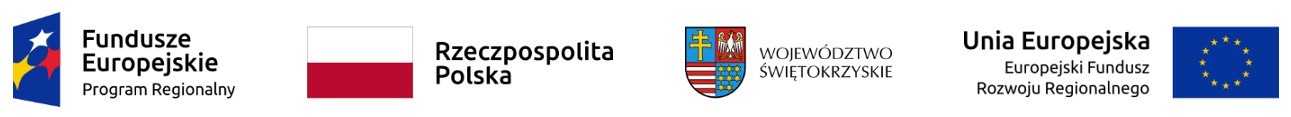 Znak sprawy: DPI.272.1.4.2022Chęciny, 17.03.2022r.Do wszystkich zainteresowanych,którzy pobrali SWZODPOWIEDŹ NR 1NA WNIOSKI WYKONAWCÓWDotyczy: przetarg nieograniczony na Dostawę i wdrożenie infrastruktury sprzętowej oraz oprogramowania dla medycznego systemu informatycznego (MSI) i dedykowanego oprogramowania NGSZamawiający – Regionalne Centrum Naukowo-Technologiczne, udziela odpowiedzi na wnioski Wykonawców złożone w przedmiotowym postępowaniu:Pytanie nr 1Dotyczy - 02_Zatqcznik nr 1A do SWZ_SOPZ_Część 1Zestaw komputerowy wraz z monitoremZamawiający wymaga wydajności komputera:Konfiguracja sprzętu umożliwiająca osiągnięcie przez oferowany zestaw w teście SYSmark® 2018 wyniku całkowitego Overall Performance - min. 1450 punktów oraz jednocześnie wyników częściowych Office Productivity min. 1340 punktów, Media Creation min. 1630 punktów, Responsiveness min. 1400 punktów.Wynik z testu komputera w zaoferowanej konfiguracji, musi znajdować się na oficjalnej stronie producenta oprogramowania testującego https://results.bapco.com/results/benchmark/SYSmark 2018 lub należy dołączyć do oferty wynik z przeprowadzonego testu w oferowanej konfiguracji jako wydruk z licencjonowanego oprogramowania testującego, przy czym zamawiający zastrzega sobie prawo wezwania wykonawcy do przedstawienia zabezpieczonego pliku FDR, wygenerowanego przez oprogramowanie testujące, w trakcie badania i oceny ofert, dla potwierdzenia autentyczności uzyskanych wyników. Ze względu na to, że na oficjalnej stronie producenta oprogramowania testującego - https://results.bapco.com/results/benchmark/SYSmark 2018 jest bardzo mało wyników dla procesorów 10-tej generacji obecnie dostępnych na rynku, prosimy o wykreślenie wymogu Wydajności z OPZ, zaś pozostawienie wymagań dotyczących Procesora:Procesor w architekturze x86_64, 4-rdzeniowy, o bazowym taktowaniu nie mniejszymniż 3,6 GHz, mm. 6MB cache (lub 6-rdzeniowy, 0 bazowym taktowaniu nie mniejszym niż 3,1 GHz, min. 12 MB pamięci podręcznej) ze zintegrowaną grafiką, TDP maks. 65W, ze sprzętowym wsparciem wirtualizacji (VT-x lub AMD-V).Czy Zamawiający wyrazi zgodę na w/w zmianę?Odpowiedź nr 1Zamawiający podtrzymuje dotychczasowe zapisy SWZ. Jednocześnie przypomina, że zgodnie z zapisem w SWZ, w przypadku braku wyniku testu na oficjalnej stronie producenta oprogramowania testującego https://results.bapco.com/results/benchmark/SYSmark 2018, Wykonawca może dołączyć do oferty wynik z przeprowadzonego testu w oferowanej konfiguracji jako wydruk z licencjonowanego oprogramowania testującego, przy czym Zamawiający zastrzega sobie prawo wezwania Wykonawcy do przedstawienia zabezpieczonego pliku FDR, wygenerowanego przez oprogramowanie testujące, w trakcie badania i oceny ofert, dla potwierdzenia autentyczności uzyskanych wyników.Pytanie nr 2Dotyczy zapisu w pliku 02_Załącznik nr 1A do SWZ_SOPZ_Część 1„Zapewnienie podłączenia Cyfrowego czujnika parametrów środowiskowych. Producent Celmar model DES-300. W przypadku przekroczenia wartości - powiadamianie SMS i mail – dokładne wartości zostaną ustalone z Zamawiającym na etapie analizy przedwdrożeniowej. Zamawiający informuje, ze nie posiada bramki SMS.” – Na jaki czas od wdrożenia przedmiotu zamówienia bramka SMS ma zostać opłacona przez Wykonawcę?„System informatyczny zapewniający zarządzanie materiałem biologicznym przyjmowanym i deponowanym w Biobanku. Konieczność synchronizacji systemu z automatycznym systemem obsługi biobanku. Synchronizacja systemu z automatycznym systemem obsługi Biobanku polegać ma na skoordynowaniu w czasie, pracy systemu z pracą automatycznego systemu obsługi Biobanku oraz ujednoliceniu danych celem dalszej obróbki. Obecny system obsługi Biobanku nie posiada interfejsów.” – W jaki sposób ma być przeprowadzona integracja z Biobankiem? Czy możliwy jest import/eksport danych przez CSV, skoro obecny nie posiada interfejsów? Czy docelowo Biobank ma zostać zmieniony, czy oczekują Państwo migracji danych? Proszę o doprecyzowanie i poszerzenie informacji na temat aktualnego systemu Biobanku. Odpowiedź nr 2Ad. a. Wykonawca powinien opłacić bramkę sms na okres równy okresowi gwarancji na oprogramowanie MSI.Ad. b. Sposób przeprowadzenia integracji systemu z Biobankiem zależy od Wykonawcy. Zamawiający będzie egzekwował to czy finalny produkt integracji będzie działał zgodnie z wszystkimi wytycznymi zawartymi w SOPZ. Zamawiający nie posiada informacji na temat możliwości importu/eksportu danych do plików CSV i nie posiada dokumentacji technicznej systemu, dlatego zaleca kontakt z producentem systemu oraz dopuszcza odbycie wizji lokalnej w celu zapoznania się z wykorzystywanym systemem. Zgodnie z zapisami SOPZ, do Wykonawcy należy decyzja czy Wykonawca będzie modernizował pierwotny system czy zdecyduje się dostarczyć nowe oprogramowanie z zachowaniem wszystkich dotychczasowych integracji i spójności danych. Zamawiający będzie weryfikował wykonane przez Wykonawcę prace na podstawie finalnego produktu i jego zgodności z zapisami SOPZ poprzez przeprowadzenie testów akceptacyjnych. W celu uzyskania większej ilości informacji na temat aktualnego systemu Biobanku, Zamawiający oferuje możliwość odbycia wizji lokalnej.Pozostałe zapisy pozostają bez zmian. Powyższe odpowiedzi stanowią integralną część SWZ. 